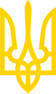 МІНІСТЕРСТВО ОХОРОНИ ЗДОРОВ'Я УКРАЇНИНАКАЗвід 8 жовтня 2013 року N 868Про затвердження та впровадження медико-технологічних документів зі стандартизації медичної допомоги при бронхіальній астміІз змінами і доповненнями, внесеними
наказами Міністерства охорони здоров'я України
від 5 червня 2019 року N 1269,
від 23 грудня 2021 року N 2856На виконання пунктів 2, 3 та 13 Плану заходів Міністерства охорони здоров'я України з реалізації Галузевої програми стандартизації медичної допомоги на період до 2020 року, затвердженого наказом Міністерства охорони здоров'я України від 16 вересня 2011 року N 597, наказую:1. Пункт 1 виключено(згідно з наказом Міністерства охорони
 здоров'я України від 23.12.2021 р. N 2856)2. Пункт 2 виключено(згідно з наказом Міністерства охорони
 здоров'я України від 23.12.2021 р. N 2856)3. Пункт 3 виключено(згідно з наказом Міністерства охорони
 здоров'я України від 23.12.2021 р. N 2856)4. Пункт 4 виключено(згідно з наказом Міністерства охорони
 здоров'я України від 23.12.2021 р. N 2856,
у зв'язку з цим пункти 5 - 6
 вважати відповідно пунктами 1 - 2)1. Унести зміни до таких наказів Міністерства охорони здоров'я України:1.1. Позицію 1 в частині "III - IV рівень надання медичної допомоги" розділу 1 "Алергологія", позицію 22 розділу 7 "Медична реабілітація та курортологія", позицію 25 в частині "III - IV рівень надання медичної допомоги" розділу 11 "Професійна патологія", позиції 21, 22 в частині "II рівень надання медичної допомоги" розділу 16 "Терапія" Тимчасових галузевих уніфікованих стандартів медичних технологій діагностично-лікувального процесу стаціонарної допомоги дорослому населенню в лікувально-профілактичних закладах України, затверджених пунктом 1 наказу Міністерства охорони здоров'я України від 27 липня 1998 року N 226, виключити.1.2. Позицію 1 в частині "II рівень надання медичної допомоги", позицію 1 в частині "III рівень надання медичної допомоги", позицію 1 в частині "IV рівень надання медичної допомоги" розділу "Алергологія" Тимчасових стандартів обсягів діагностичних досліджень, лікувальних заходів та критеріїв якості лікування дітей, затверджених пунктом 2 наказу Міністерства охорони здоров'я України від 27 липня 1998 року N 226, виключити.1.3. Підпункт 1.3.6 підпункту 1.3 пункту 1 наказу Міністерства охорони здоров'я України від 12 травня 2008 року N 242 "Про затвердження стандартів санаторно-курортного лікування дітей з соматичною патологією" виключити.1.4. Клінічний протокол санаторно-курортного лікування дітей, хворих на бронхіальну астму, затверджений у складі підпункту 1.2 "Клінічні протоколи санаторно-курортного лікування дітей з захворюваннями органів дихання", затверджені пунктом 1 наказу Міністерства охорони здоров'я України від 28 травня 2009 року N 364 "Про затвердження клінічних протоколів санаторно-курортного лікування дітей в санаторно-курортних закладах України", виключити.1.5. Підпункт 1.5 пункту 1 втратив чинність(у зв'язку з втратою чинності наказом Міністерства охорони здоров'я України від 31.08.2004 р. N 437 згідно з наказом Міністерства охорони здоров'я України від 05.06.2019 р. N 1269)1.6. Позицію 1 розділу "Дитяча алергологія" Тимчасових нормативів надання медичної допомоги дитячому населенню в умовах амбулаторно-поліклінічних закладів, затверджених пунктом 1 наказу Міністерства охорони здоров'я України від 28 грудня 2002 року N 502, виключити.1.7. Таблицю "Фармакотерапія Шифр МКХ-10: j45 - Бронхіальна астма" Нормативів надання медичної допомоги дорослому населенню в амбулаторно-поліклінічних закладах за спеціальністю "алергологія", затверджених підпунктом 1.1.1 підпункту 1.1 пункту 1 наказу Міністерства охорони здоров'я України від 28 грудня 2002 року N 507 "Про затвердження нормативів надання медичної допомоги та показників якості медичної допомоги", виключити.1.8. Підпункт 1.2 пункту 1 наказу Міністерства охорони здоров'я України від 27 грудня 2005 року N 767 "Про затвердження Протоколів діагностики та лікування алергологічних хвороб у дітей" виключити.1.9. Підпункт 1.1 пункту 1 наказу Міністерства охорони здоров'я України від 19 березня 2007 року N 128 "Про затвердження клінічних протоколів надання медичної допомоги за спеціальністю "Пульмонологія" виключити.1.10. Підпункт 1.4.6 підпункту 1.4 пункту 1 наказу Міністерства охорони здоров'я України від 06 лютого 2008 року N 56 "Про затвердження клінічних протоколів санаторно-курортного лікування в санаторно-курортних закладах (крім туберкульозного профілю) для дорослого населення" виключити.1.11. Позицію 1 Державних соціальних нормативів у сфері реабілітації інвалідів за лікарською спеціальністю "Пульмонологія", затверджених підпунктом 1.11 пункту 1 наказу Міністерства охорони здоров'я України від 07 лютого 2008 року N 57, виключити.2. Контроль за виконанням цього наказу покласти на заступника Міністра О. Толстанова.ЗАТВЕРДЖЕНО
Наказ Міністерства охорони здоров'я України
8 жовтня 2013 року N 868УНІФІКОВАНИЙ КЛІНІЧНИЙ ПРОТОКОЛ ПЕРВИННОЇ, ВТОРИННОЇ (СПЕЦІАЛІЗОВАНОЇ) МЕДИЧНОЇ ДОПОМОГИ
 "БРОНХІАЛЬНА АСТМА"Уніфікований клінічний протокол втратив чинність
(згідно з наказом Міністерства охорони здоров'я України
 від 23 грудня 2021 року N 2856)ЗАТВЕРДЖЕНО
Наказ Міністерства охорони здоров'я України
8 жовтня 2013 року N 868УНІФІКОВАНИЙ КЛІНІЧНИЙ ПРОТОКОЛ ПЕРВИННОЇ, ВТОРИННОЇ (СПЕЦІАЛІЗОВАНОЇ) МЕДИЧНОЇ ДОПОМОГИ
 БРОНХІАЛЬНА АСТМА У ДІТЕЙУніфікований клінічний протокол втратив чинність
(згідно з наказом Міністерства охорони здоров'я України
 від 23 грудня 2021 року N 2856)____________(Наказом Міністерства охорони здоров'я України від 16 квітня 2014 року N 270 передбачено зміни до цього наказу)МіністрР. Богатирьова© ТОВ "Інформаційно-аналітичний центр "ЛІГА", 2022
© ТОВ "ЛІГА ЗАКОН", 2022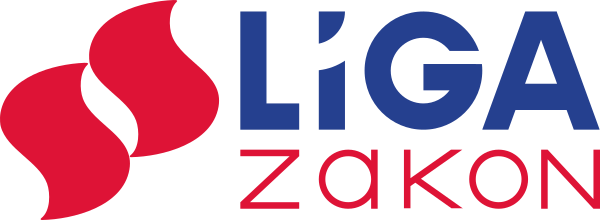 